                                                                                                           UPUTE ZA KORISNIKEvezane uz rad knjižnice od 25. svibnja 2020.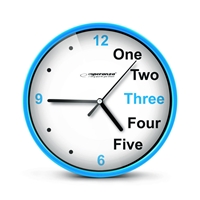 RADNO VRIJEME KNJIŽNICEod 25. svibnja do 26. lipnja 2020.knjižnica radi svaki radni dan(od ponedjeljka do petka)od 9:00 do 12:00POVRAT GRAĐE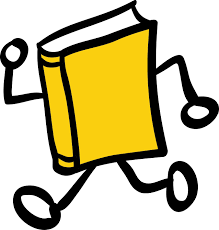 Građa se ostavlja u kutiji u kojoj ostaje 72 sata u karanteni.Poželjno je u knjigu staviti papir sa svojim imenom i prezimenom.Nakon 72 sata karantene, knjižničarka knjigu dezinficira i odlaže na policu.Zakasnina se ne naplaćuje.POSUDBAOdvija se uobičajeno, uz pridržavanje socijalne distance, a čitaonicu istodobno može koristiti najviše 5 osoba. MJERE ZAŠTITEVažno je pridržavati se uputaHZJH-a:socijalna distanca 1,5 m,korištenje dezinfekcijskog sredstvapri ulasku u prostor školske knjižnice.KONTAKT+385 1 3732 496knjiznica.osmalesnica@gmail.com